Publicado en 28009 el 25/09/2012 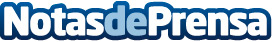 La firma de Joyería Twins presentará sus colecciones en la feria Las Mil y una Bodas un año más, del 26 al 28 de octubre en IFEMATWINS participará un año más en la Feria 1001 Bodas, que tendrá lugar los próximos días 26 al 28 de octubre en los recintos feriales de IFEMA, en Madrid. La marca de joyería presentará  las últimas novedades de su colección de joyas de boda y compromiso, siempre basadas en su concepto único, dos brillantes gemelos nacidos del mismo diamante para simbolizar la unión y el deseo de compartir.Datos de contacto:Just DiamondsDirector914008920Nota de prensa publicada en: https://www.notasdeprensa.es/la-firma-de-joyeria-twins-presentara-sus-colecciones-en-la-feria-las-mil-y-una-bodas-un-ano-mas-del-26-al-28-de-octubre-en-ifema Categorias: Celebraciones http://www.notasdeprensa.es